Section A – Company Name:Section A – Company Name:Section A – Company Name:Section A – Company Name:Section A – Company Name:WARS750D Technopark @ Chai Chee, #04-04/05 750D Technopark @ Chai Chee, #04-04/05 750D Technopark @ Chai Chee, #04-04/05 750D Technopark @ Chai Chee, #04-04/05 750D Technopark @ Chai Chee, #04-04/05 Type Work Area Recovery SuitesDEDICATED     SHAREDType Work Area Recovery SuitesDEDICATED     SHAREDType Work Area Recovery SuitesDEDICATED     SHAREDType Work Area Recovery SuitesDEDICATED     SHAREDType Work Area Recovery SuitesDEDICATED     SHAREDType Work Area Recovery SuitesDEDICATED     SHAREDType Work Area Recovery SuitesDEDICATED     SHARED Authorized Personnel Name ListThe data provided in this section is only used for verification of identity, security and contact tracing purposes. Authorized Personnel Name ListThe data provided in this section is only used for verification of identity, security and contact tracing purposes. Authorized Personnel Name ListThe data provided in this section is only used for verification of identity, security and contact tracing purposes. Authorized Personnel Name ListThe data provided in this section is only used for verification of identity, security and contact tracing purposes. Authorized Personnel Name ListThe data provided in this section is only used for verification of identity, security and contact tracing purposes. Authorized Personnel Name ListThe data provided in this section is only used for verification of identity, security and contact tracing purposes. Authorized Personnel Name ListThe data provided in this section is only used for verification of identity, security and contact tracing purposes. Authorized Personnel Name ListThe data provided in this section is only used for verification of identity, security and contact tracing purposes. Authorized Personnel Name ListThe data provided in this section is only used for verification of identity, security and contact tracing purposes. Authorized Personnel Name ListThe data provided in this section is only used for verification of identity, security and contact tracing purposes. Authorized Personnel Name ListThe data provided in this section is only used for verification of identity, security and contact tracing purposes. Authorized Personnel Name ListThe data provided in this section is only used for verification of identity, security and contact tracing purposes. Authorized Personnel Name ListThe data provided in this section is only used for verification of identity, security and contact tracing purposes.S/No.NameNameNameNRIC No.NRIC No.RoleRoleDesignationDesignationEmail/ContactEmail/ContactType of change1.2.3.4.5.6.7.8.9.10.11.12.13.14.15.16.17.18.19.20.21.22.23.24.25.26.27.28.29.30.31.32.33.34.35.36.37.38.39.40.41.Access Control Matrix:Access Control Matrix:Access Control Matrix:Access Control Matrix:Access Control Matrix:Access Control Matrix:Access Control Matrix:Access Control Matrix:Access Control Matrix:Access Control Matrix:Access Control Matrix:Access Control Matrix:Access Control Matrix:Submitted by (Customer Administrative Contact):Submitted by (Customer Administrative Contact):Submitted by (Customer Administrative Contact):Submitted by (Customer Administrative Contact):Submitted by (Customer Administrative Contact):Submitted by (Customer Administrative Contact):Submitted by (Customer Administrative Contact):Verified & Updated by (1-Net Admin):Verified & Updated by (1-Net Admin):Verified & Updated by (1-Net Admin):Verified & Updated by (1-Net Admin):Verified & Updated by (1-Net Admin):Verified & Updated by (1-Net Admin):Name: Name: Name:              Name:              Designation: Designation: Designation:Designation:Date: Date: Date: Date: _______________ Signature / Stamp:_______________ Signature / Stamp:_______________ Signature / Stamp:_______________ Signature / Stamp:_______________ Signature / Stamp:_______________ Signature / Stamp:_______________ Signature / Stamp: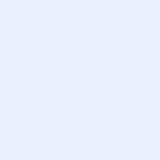 